                                                                          MINISTERIO DE EDUCACION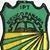 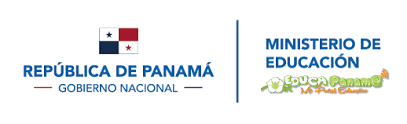                                                        DIRECCIÓN REGIONAL DE EDUCACION PANAMA ESTE                                                                   INSTITUTO PROFESIONAL Y TÉCNICO MÉXICO-PANAMÁ.                                                        BIWEEKLY LESSON PLANNING- THIRD TRIMESTER 2022- WEEK 1 AND 2. ENGLISH:  9tth. A, B, C, D.	                        DATE: OCTOBER 17th TO 28th, 2022LEARNING OBJECTIVE: STUDENTS WILL BE ABLE TO:Interpret a variety of informational texts about good and bad nutrition.Know the influence that good nutritional eating has in students ‘life.CONTENT:READING. MALNUTRITION. DIABETES.TEACHER: HENRY BARRERA.                                                       LEVEL: 9 A-B-C-D.                                             COORDINATOR: ____________________________.   SUBDIRECTOR TECNICO DOCENTE__________________________________                                             DATE:___________________..                        TOPIC: HEALTH, NUTRITION, FOOD AND EATING HABITS.     .                        TOPIC: HEALTH, NUTRITION, FOOD AND EATING HABITS.                                                                  ASSESSMENT                                                             ASSESSMENT                                                             ASSESSMENT         LEARNING ACTIVITIES.ACHIEVEMENTS INDICATORS. EVIDENCE.                                                     ASSESSMENT   CRITERIA                                                             ASSESSMENT STRATEGY.ANSWER SOME QUESTIONS :ABOUT GOOD AND BAD NUTRITION.WHAT ARE THE FOODS THEY EAT DAILY.TRANSLATE TO SPANISH THE READING ABOUT MALNUTRITION.INVESTIGATE ABOUT DIABETES.ANSWER SOME QUESTIONS ABOUT DIABETES.CONCEPTUAL.MALNUTRITION.BALANCE DIET.CAUSES AND EFFECTS OF A BAD NUTRITION.DIABETES.PROCEDURAL.INDIVIDUAL WORK.TRANSLATE THE READING ABOUT MALNUTRITION AND ANSWER THE GIVEN QUESTIONS.INVESTIGATE ABOUT DIABETES.ACTITUDINAL:DISCIPLINE AND PARTICIPATION ON CLASS.PRODUCT-BASED.READING.WORKSHOPSPERFORMANCE-BASED ASSESMENT.DO WORKSHOPS AND PRACTICES.INVESTIGATE ABOUT DIABETES.PRODUCT:STUDENT WILL BE COUNSCIOUS ABOUT THE IMPORTANCE OF GOOD AND BAD NUTRITION.FORM:READ AND TRANSLATE THE READING.PERFORMANCE:ANSWER THE QUESTION ABOUT YOUR DAILY DIET.ANSWER THE QUESTIONS ABOUT DIABETES.CONTENT EVIDENCE:WORKSHOP 1.“MALNUTRITION”.TYPE OF ASSESSMENT.BEGINNING:CO-EVALUATION.QUESTIONS AND ANSWERS.DEVELOPING:PRACTICES.CLOSING:HETERO-EVALUATION.WORKSHOP 1.ASSESSMENT TOOLS:WORKSHOP, TRANSLATION.